KOMISJA WSPÓLNARADY GMINY STEGNAKADENCJA   2010 – 201423 sierpnia 2012 r.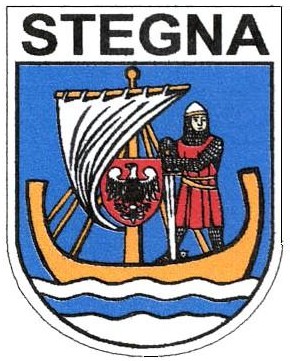 P r o t o k ó łz posiedzenia wspólnych Komisji Rady Gminy Stegnaodbytego w dniu 23 sierpnia 2012 roku.Posiedzenie otworzyła i prowadziła Przewodnicząca Rady Gminy Pani Dorota Chojna. W posiedzeniu udział wzięli członkowie komisji wg załączonej listy obecności, na stan        15 radnych obecnych na posiedzeniu 13. Nieobecny: Radny Stanisław Kukułka, Radny Tomasz Popielarz. Ponadto udział wzięli Zastępca Wójta Gminy Pan Krzysztof Swat, Skarbnik Gminy Pani Dorota Witkowska, Sekretarz Gminy Pani Elżbieta Zych.Temat posiedzenia: Zaopiniowanie materiałów na XXIII Sesję Rady Gminy. Proponowany porządek obrad: Otwarcie sesji i stwierdzenie prawomocności obrad.Wybór sekretarza obrad.Zatwierdzenie porządku obrad.Przyjęcie protokołu z XXII sesji.Interpelacje i zapytania Radnych.Informacje Wójta o pracy w okresie między sesjami.Podjęcie uchwał w sprawie:stwierdzenia wygaśnięcia mandatu radnegozmiany uchwały Nr XV/131/2011 Rady Gminy Stegna z dnia 29 grudnia 2011 w sprawie Wieloletniej Prognozy Finansowej Gminy Stegna na lata 2011-2025zmian budżetu Gminy Stegna na rok 2012współdziałania ze Skarbem Państwa Nadleśnictwem Elblągzatwierdzenia Zarządzenia Wójta Gminy Stegna Nr 57/2012 z dnia 3 lipca 2012 r.  w sprawie wyznaczenia płatnych miejsc postojowych na terenach stanowiących własność Gminy Stegna oraz ustalenia wysokości opłat za parkowanie na nich pojazdów samochodowychpodziału Gminy Stegna na okręgi wyborcze oraz ustalenia ich granic, numerów i liczby radnych wybieranych w każdym okręgupodziału Gminy Stegna na stałe obwody głosowania i ustalenia ich numerów, granic, siedzib obwodowych komisji wyborczychOdpowiedzi na interpelacje i zapytania radnych.Wolne wnioski i informacje.    Ad. pkt 4.  Do protokołu z XXII Sesji Rady Gminy uwag nie zgłoszono.Ad. pkt 7.1.          	Do projektu uchwały w sprawie stwierdzenia wygaśnięcia mandatu radnego uwag nie wniesiono. Projekt został zaopiniowany pozytywnie.Ad. pkt 7.2. oraz 7.3.	Przewodnicząca Rady Dorota Chojna powiedziała, że udało się wygospodarować środki na udzielenie pożyczki dla Spółdzielni Socjalnej PARTNER.	Skarbnik Gminy Dorota Witkowska powiedziała, że przeliczone zostały przypisy z podatku. Założone były niższe wpływy z tytułu podatku, zostały one urealnione w miarę ostrożnie. Środki te wrócą do budżetu i zostaną wprowadzone po stronie dochodów i o ta kwotę zostaną zwiększone wydatki.	Wiceprzewodniczący Rady Piotr Wiatr powiedział, że pierwszy raz spotyka się z sytuacją, że to biedny pożycza bogatemu. Skoro znalazły się środki na udzielenie tej pożyczki zapytał skąd zostały zabrane. Zawsze było mówione, aby gdzieś zwiększyć środki to skądś trzeba zabrać.	Pani Skarbnik jeszcze raz powtórzyła, że zostały urealnione dochody z podatków, nikomu nie zostały one zabrane. Pożyczka zostanie udzielona na dwa miesiące i wrócą one do budżetu.	Wiceprzewodniczący Rady powiedział, że rozumie iż każde stowarzyszenie może starać się o udzielenie takiej pożyczki, sam z chęcią zwróciłby się z takim wnioskiem.	Wójt Gminy Jolanta Kwiatkowska powiedziała, że jeżeli jakiekolwiek stowarzyszenie zwróciłoby się z takim wnioskiem i Rada Gminy uzna udzielenie takiej pożyczki za zasadne to taka pożyczka zostanie udzielona. 	Wiceprzewodniczący Rady powiedział, że cały czas jest Radzie mówione, że nie ma pieniędzy na nic, na Plan Zagospodarowania Przestrzennego Stegny nie ma, na nagłośnienie nie ma. Pożyczka udzielana jest bezprocentowo. Jakie mamy zabezpieczenie, że środki te wrócą do budżetu.	Skarbnik Gminy powiedziała, że pożyczka zabezpieczona będzie wekslem in blanco, według zawartej umowy.	Wiceprzewodniczący Rady powiedział, że już raz innemu stowarzyszeniu została udzielona pożyczka i z jej spłatą były problemy, było to w 2010 roku.Pani Skarbnik powiedziała, że problem wynikał z tego, iż inaczej zostały przeliczone środki zwrotu z Unii Europejskiej co leżało po stronie stowarzyszenia. Pełna kwota została zwrócona łącznie z należnymi odsetkami.	Pani Wójt powiedziała, że wniosek o udzielenie pożyczki Spółdzielni PARTNER związany jest z podpisaną przez nich umową z Urzędem Pracy. Spółdzielnia musi okazać się fakturami i wtedy otrzyma zwrot.  	Wiceprzewodniczący Rady złożył wniosek, aby dopisać komu konkretnie udzielana jest pożyczka. Czytając treść uchwały nie jest wiadomo komu jest ona udzielana.	Przewodnicząca Rady zwracając się do Pani Skarbnik powiedziała, aby dopisać tę kwestię i przesłać Radnym w dniu dzisiejszym.	Wiceprzewodniczący Rady zapytał o pkt b) uzasadnienia projektu uchwały w sprawie zmiany budżetu : dokonano przeniesień z przeznaczeniem na pokrycie kosztów związanych z zakupem termosów na żywność– 9 200 zł, oraz zakupem kuchni gazowej (3 400 zł) dla Zespołu Szkół w Stegnie. Likwidując kuchnie w szkołach mieliśmy szukać oszczędności.       Skarbnik Gminy powiedziała, że momencie rozmowy odnośnie likwidacji kuchni w szkołach było jednoznacznie zaznaczone, iż oszczędności o jakich była mowa będą dopiero w przyszłym roku. Uzależnione jest to koniecznością zakupu termosów, wypłaceniem odpraw pracownikom. Nie byliśmy w stanie określić dokładnie kwoty wysokości mediów, czyli nie wiadomo ile realnie pozostanie tych środków w szkołach, w których zlikwidowane są kuchnie i o ile wzrośnie w szkole w Stegnie. Zakupione zostaną dwa komplety termosów, kuchnia gazowa oraz zwiększona jest w części kwota na media.	Wiceprzewodniczący Rady zapytał czy nie można by przenieść kuchni gazowej z jednej z zlikwidowanej kuchni.	Pani Wójt powiedziała, że wszelkie zmiany w szkołach uzgadniane są z udziałem dyrektorów. Dyrektorzy wszystkich szkół jasno zaznaczyli, że nie chcą, aby sprzęt z zlikwidowanych kuchni był zabierany, ponieważ w wakacje szkoły mogą prowadzić wymiany dzieci, organizować coś popołudniami. Ponadto ustalono, że jeżeli w przyszłości okaże się, że gminę stać będzie na otwarcie tych kuchni sprzęt będzie na miejscu. 	Przewodnicząca Rady zapytała o kwestie wypłacenia odpraw. 	Pani Skarbnik powiedziała, że poprosiła szkołę w Jantarze i Mikoszewie o przedstawienie kalkulacji. W szkole w Jantarze wygenerowano oszczędności w wysokości 9.618 zł, z tym, że etaty w kuchni zostały zlikwidowane natomiast zwiększono o ¼ etatu jako pomoc przy dowozach. Taka zmiana wyniesie 2.700 zł do końca roku. W szkole w Mikoszewie oszczędności również przekroczyły 9 tyś zł, z tym, że Pani Dyrektor zgłosiła, iż zabraknie środków na opłacenie mediów. Kwoty pozostały na funkcjonowanie mediów. Łączna kwota oszczędności z tytułu płac z tych dwóch szkół wynosi 13.850zł. Koszt zakupu termosów do szkoły w Jantarze wyniesie 3.400zł, do szkoły w Mikoszewie 3.500 zł, do przedszkola w Stegnie 2.250 zł, kuchenka gazowa 3.400zł, co łącznie daje kwotę 12.550. Dodatkowo szkoła w Stegnie wykazała szacunkową kwotę, która byłaby niezbędna na zabezpieczenie mediów, jest to kwota 5.000zł. Koszty te zupełnie inaczej będą wyglądały w przyszłym roku. Zostały wypłacone odprawa, średnio są to trzy miesiące. 	Pani Wójt powiedziała, że mówimy o oszczędnościach z czterech miesięcy. W roku następnym będą one zupełnie inne.	Radna Mirosława Komorowska zapytała o przesunięcie rurociągu magistralnego w Rybinie.	Pani Sekretarz powiedziała, że pracę wykonywane będą w tym roku, natomiast płatności są przesunięte na marzec przyszłego roku.	Radna Gabriela Danelska zapytała o pkt w planie dochodów:  kwota 50 000 zł z tytułu otrzymania dotacji z przeznaczeniem na modernizację drogi transportu rolnego, w obrębie geodezyjnym Stegna, na działce 801.	Pani Wójt powiedziała, że złożony został wniosek do Urzędu Marszałkowskiego z funduszu dróg rolnych. Wysokość dofinansowania wynosi 50%.  Wniosek dotyczył odcinka ulicy Ogrodowej. Wkład własny gminy w tym projekcie wynosi 50 tyś zł. W przyszłym roku planowane jest złożenie kolejnego takie wniosku, na kolejną drogę gminną.	Wiceprzewodniczący Rady zapytał o zwiększenie w planie wydatków kosztów delegacji zagranicznych (6 000 zł).	Pani Wójt odpowiedziała, że od wielu lat gmina Stegna współpracuje z gmina hiszpańską Palafolls. Do tej pory nie została podpisana umowa partnerska, z różnych przyczyn. Tamtejszy burmistrz twierdzi, że w momencie wizytacji przedstawicieli gminy w Hiszpanii nigdy nie był obecny Wójt, natomiast jego zastępca nie był według niego osobą, z którą mógłby zawrzeć taką umowę. W czerwcu gościliśmy grupę muzyczną z Palafolls wraz z burmistrzem. Uzgodniono, że we wrześniu jak co roku obchodzone są dni  Palafolls, na których wystawiają się różne kraje ze swoimi stoiskami, i w tym czasie zostanie podpisana ta umowa.	Wiceprzewodniczący Rady zapytał dlaczego kwota na fundusz sołecki została zmniejszona.	Pani Wójt wyjaśniła, że jest zobligowana przedstawić sołectwom do 31 lipca wysokość przyznanego im funduszu. Wyliczany jest on na podstawie ogłoszonego przez GUS stanu mieszkańców. W tym roku wiadomość taka ogłoszona była bardzo późno już po obligatoryjnym terminie przekazania jej sołectwom. Była interpretacja, iż wysokość należy obliczyć na podstawie stanu z roku ubiegłego. Taka też informacja została sołectwom przekazana. Obecnie GUS opublikował nowy stan mieszkańców i wystąpiła konieczność zweryfikowania i zmiany wysokości funduszy sołeckich. 	Radna Gabriela Danelska zapytała czy kwota 523 421 zł z przeznaczeniem na realizację nowego projektu pn. Poprawa wizerunku i wzrost atrakcyjności turystycznej miejscowości Jantar poprzez rozbudowę świetlicy wiejskiej „Jantarowa Przystań” jest kwotą zwiększenia środków na to zadanie czy jest to cała kwota projektu.	Pani Skarbnik odpowiedziała, że jest to cała kwota. Zadanie to nie było uwzględnione do tej pory w budżecie i jest wprowadzane w związku z podpisaniem umowy.	Pani Wójt dodała, że kilka dni temu została podpisana umowa na realizację tego projektu. Był on składany już kilkakrotnie do różnych instytucji. 	Zastępca Wójta uzupełnił, że projekt obejmuje remont świetlicy w Jantarze i zagospodarowanie terenu wokół.	Radny Marcin Szczuka zapytał kiedy nastąpi realizacja tego projektu.	Pani Wójt odpowiedziała, że w części rozpocznie się już pod koniec tego roku, zakończenie w 2013 roku. W późniejszym czasie planowane jest przeniesienie biblioteki do nowo wyremontowanej świetlicy. Część budynku, w którym obecnie się ona znajduje miałby zostać przeznaczony do sprzedaży w przetargu. 	Wiceprzewodniczący Rady zapytał czy w ramach tego programu można by wykonać remont budynku GOK. Projekt na tą inwestycję został odrzucony, natomiast projekt na Jantar uzyskał aprobatę.	Pani Wójt powiedziała, że projekt dot. GOK składany był w środkach Polska-Litwa-Rosja. W momencie przygotowywania projektu dotyczącego Jantaru, który złożony został do Programu Operacyjnego Ryby, nie było jeszcze wiadomo o rozstrzygnięciu konkursu, w którym złożony został projekt na GOK. 	Przewodnicząca Rady zapytała jakie są szanse, aby ponownie wykorzystać w jakimś konkursie projekt remontu GOK w Stegnie.	Pani Wójt powiedziała, że jeżeli pojawi się możliwość złożenia kolejnych wniosków zostanie to zrobione, dokumentacja jest gotowa, kompletna, może być ponownie wykorzystana.	Radna Gabriela Danelska zapytała jakiego rzędu jest dofinansowanie projektu dot. Jantaru. 	Pani Skarbnik odpowiedziała, że wartość całego projektu ogółem wynosi 1.940.000 zł.	Pani Wójt przedstawiła zakres prace, które wykonywane będą w ramach tego projektu.	Przewodnicząca Rady powiedziała, że rozumie skoro były składane projekty dot. miejscowości Mikoszewo i Jantar to teraz w pierwszej kolejności zostanie złożony projekt dotyczący Stegny.	Pani Wójt powiedziała, że to Rada o tym decyduje, jakie inwestycje mają być wykonywane.	Przewodnicząca Rady powiedziała, że to nie Rada składa projekty.	Zastępca Wójta Krzysztof Swat powiedział, że projekt dot. Stegny składany był w jednym funduszu, a na Jantar w innym. Otrzymaliśmy dofinansowanie na Jantar, natomiast na Stegnę nie. Sytuacja mogłaby być zupełnie odwrotna, jest to loteria.Jeżeli będzie tylko możliwość będziemy składać projekty w kolejnych programach.	Pani Wójt powiedziała, że przygotowana jest dokumentacja na budynek na boisku sportowym w Stegnie, na GOK. Złożony został wniosek z sołectwa Bronowo na przygotowanie dokumentacji na remont dachu w świetlicy w Bronowie. 	Radna Krystyna Witkowska zapytała kiedy zostanie przygotowana dokumentacja na remont całego budynku świetlicy w Bronowie. Jest to duży obiekt, który niszczeje. Niedawno spalił budynek na boisku w Stegnie, a już dokumentacja na nowy jest przygotowana. 	Pani Wójt powiedziała, że składane są projekty tam gdzie jest przygotowana pełna dokumentacja. 	Przewodnicząca Rady powiedziała, aby nie dopuścić do takiej sytuacji jaka miała miejsce z projektem budowy kanalizacji na ul. Ogrodowej, która nie została wykorzystana i straciła ważność.	Pani Wójt powiedziała, że wpłynęło pismo od mieszkańców ul. Polnej w Stegnie, którzy uważają, iż została wykonana dokumentacja na remont tej drogi, natomiast takiej dokumentacji nie ma.	Zastępca Wójta poinformował, że za poprzedniej kadencji trwały rozmowy             z P. Piechotą odnośnie zaprojektowania odwodnienia tej ulicy.  Poprzedni Wójt odstąpił od tego. Dzisiaj odbędzie się spotkanie w tej sprawie, aby powrócić do tego projektu. Rozpoczynane są inwestycje, na które były gotowe dokumentacje projektowe i na które udało się pozyskać środki. Rada w budżecie na 2013 rok powinna zastanowić się na jakie inwestycje powinniśmy przygotować dokumentację, aby w kolejnych latach przeprowadzić ich realizację. Bolączką gmin w poprzedniej kadencji w okresie programowania 2007-2013 było to, że na początku nie posiadały dokumentacji projektowej, nie mówi już o latach 2004-2006, gdzie praktycznie z naszego powiatu żadna gmina nie posiadała takiej dokumentacji. Skoro mamy perspektywę kolejnego okresu finansowania 2014-2020 i biorąc pod uwagę, iż „siódemka” może być realizowana i środki na wkład własny w inwestycje będą uważa, że należy się zastanowić co Rada chciałaby przygotować i wykonać.	Radny Mirosław Wojtkowski zapytał czy posiadamy wstępną informację odnośnie wpływów z opłaty miejscowej.	Skarbnik Gminy odpowiedziała, że na ten sam okres rok temu wpływy są o 20 tyś zł mniejsze. Obecnie wpływy wynoszą 70 tyś zł.	Radny Mirosław Wojtkowski zapytał czy dodatkowo utworzone punkty poboru tej opłaty przyniosły efekty.	Pani Wójt powiedziała, że utworzono dodatkowy punkt poboru tej opłaty zlokalizowany na terenie DPS Mors w Stegnie. W miesiącu lipcu czynny był codziennie w godz. popołudniowych. Wpływy z całego miesiące wyniosły 28 zł.  Pani Wójt powiedziała, że zebrane w ten sposób pieniądze nie pokryły poniesionych kosztów. 	Zastępca Wójta powiedział, że jeżeli kwaterodawcy nie będą współpracować tych wpływów nie będzie. 	Pani Wójt powiedziała, że pieniądze z opłaty miejscowej mogłyby posłużyć rozwojowi miejscowości. Nie wie już w jaki sposób mogłaby zachęcić kwaterodawców do jej poboru. Nie działa nawet ogłaszanie wszem i wobec, że nadwyżka zostanie przekazana miejscowości do wykorzystania na wybrany przez nich cel. 	Radny Mirosław Wojtkowski zapytał w jakim zakresie została udzielona pomoc mieszkańcom z Bronowa. W reportażu telewizyjnym sprawa została przedstawiona w ten sposób, iż nic się w tej kwestii nie robi.	Radna Krystyna Witkowska powiedziała, że nie jest to rodzina, jest to samotny mężczyzna, niepełnosprawny, po wylewie. Pobiera zasiłek stały z opieki społecznej. Całą sprawę o udzielenie mu pomocy wszczęła jego siostra.	Radny Mirosław Wojtkowski powiedział, że to co zostało przedstawione w telewizji nie dawała władzom dobrego świadectwa. Rada powinna wysłuchać pracowników i uzyskać informacje na temat tego co zostało zrobione, aby pomóc. Uważa, że Rada powinna zająć stanowisko w tej sprawie.	Pani Wójt powiedziała, że sam program miał na celu pozyskanie pomocy dla tego człowieka z różnych miejsc. Przekazy spływają, ale co z tymi środki się dzieje nie jest w stanie powiedzieć.  To co jest obligatoryjne i należy się, to taka pomoc przez GOPS jest udzielana. Znajduje się pod stałą kontrolą GOPS-u. Okna zostały dostarczone przez lokalną firmę i zostały już wstawione. Nie jest tak, że nic nie jest robione.	Radny Mirosław Wojtkowski powiedział, że nie sugeruje, iż pomoc nie została udzielona, ale chciałby aby Rada znała problem i miała swoje stanowisko na ten temat.	Wiceprzewodniczący Rady odnośnie pkt.  „Deficyt budżetu w wysokości 65 408 zł, który zostanie pokryty wolnymi środkami w kwocie 65 408 zł” zapytał co to są za wolne środki, gdzie one się znajdą. 	Skarbnik Gminy wyjaśniła, że cytowany przez Wiceprzewodniczącego zapis znajdował się w uchwale budżetowej i jest zmieniany na zapis  „Nadwyżkę budżetu w wysokości 9 592  zł, która zostanie przeznaczona na spłatę rat kredytów w kwocie 9 592 zł”. Kwota ta wynika z WPF.	Wiceprzewodniczący Rady zapytał na jakiej podstawie przyjęto kwotę przejęcia gruntów pod budowę trasy S7 w latach 2013-2014.	Skarbnik Gminy odpowiedziała, że przyjęła niższą kwotę niż wynikała z wyceny referatu gospodarki nieruchomościami.	Zastępca Wójta powiedział, że w przyszłym tygodniu umówiony jest na spotkanie z Dyrektorem GDDKiA.  Zmieniły się zasady wykupu gruntu pod drogi na podstawie spec ustawy. Chce zwróci się z zapytaniem w jaki sposób traktowane przez rzeczoznawcę będą tereny z przeznaczeniem pod komercję. Zgodziłby się z wyceną terenów pod budowę dróg oraz parkingów na kwotę 30-50 zł. Uważa, że pod komercję powinny być to wyższe stawki.	Wiceprzewodniczący Rady zapytał na jakim stanie obecnie znajduje się sprzedaż gruntów, plan w uchwale budżetowej na 2012 rok wynosił 3,8 mln zł.	Skarbnik Gminy odpowiedziała, że stan ten się nie zmienił. Przychody w tej chwili są skorygowane i plan wykonany jest w 100%.Ad. pkt 7.4. 	Zastępca Wójta przedstawił projekt uchwały współdziałania ze Skarbem Państwa Nadleśnictwem Elbląg. Nadleśnictwo Elbląg chce wybudować na wzgórzu Księcia Albrechta w Mikoszewie wieżę widokową i przekazać ją gminie, aby zajęła się jej utrzymaniem, konserwacją oraz czystością. W planach jest także remont schodów w Mikoszewie. Współpraca miałaby objąć również usytuowanie koszy na śmieci na terenach duktów leśnych. Gmina miałaby wywozić te śmieci do kontenera należącego do nadleśnictwa.	Radna Gabriela Danelska zapytała czy jest brane pod uwagę utwardzenie chociaż jednej drogi prowadzącej nad morze w Junoszynie. 	Zastępca Wójta powiedział, że można o tym rozmawiać z Nadleśnictwem. Dodał, że planowane było dołączenie do projektu uchwały porozumień przesłanych przez Nadleśnictwo, natomiast pewne zapisy w nich zawarte nie były doprecyzowane zrezygnowano z tego. Uchwała jej uchwałą intencyjną, na jej podstawie będą podpisywane porozumienia.	Radna Gabriela Danelska zapytała na czym na polegać wywóz śmieci, czy tylko gmina będzie się tym zajmować czy nadleśnictwo będzie współdziałać w tym zadaniu.	Zastępca Wójta odpowiedział, że lasy ustawią kosze, gmina będzie śmieci przewozić do ich kontenerów i oni będą je neutralizować. Wieża widokowa wybudowana zostanie z ich środków, remont schodów również zostanie przez nich wykonany. Korzystać z nich będą mieszkańcy oraz turyści gminy.   Przewodnicząca Rady ogłosiła 10 minutową przerwę.	Radny Mirosław Wojtkowski odnośnie podpisania porozumień z Nadleśnictwem zapytał czy w tym momencie gmina nie zamknie sobie pewnej drogi. Jeżeli powstanie wieża widokowa będzie ona rodzić jakieś dochody.	Zastępca Wójta powiedział, że wejście miałoby być nieodpłatne. Jeżeli założenie było by iż miałoby przynosić jakiekolwiek zyski to porozumienie byłoby zupełnie inne, eksploatacja i utrzymanie bieżące w zamian za dochody. 	Radny Mirosław Wojtkowski powiedział, że uważa iż lepszym rozwiązaniem byłoby pobieranie odpłaty i z te środki przeznaczyć właśnie na utrzymanie chociażby czystości wkoło tego terenu.	Wójt Gminy powiedziała, że również o tym myślała. W momencie przekazania tej wieży gminie można by porozmawiać z mieszkańcami miejscowości i przekazać zadanie pobierania opłaty jednemu z miejscowych stowarzyszeń i środki przekazać właśnie na utrzymanie tej wieży. Nie orientowała się jeszcze czy prawnie byłoby takie rozwiązanie możliwe. 	Zastępca Wójta dodał, że właśnie dlatego między innymi zrezygnowano z dołączenia do uchwały projektów porozumień. Szczegółowe uzgodnienia będą negocjowane.	Wójt Gminy powiedziała, że w momencie udostępnienia wieży nieodpłatnie po stronie gminy będzie utrzymanie oraz konserwacja co oczywiste jest iż będzie ciągnęło za sobą koszty. 	Radny Mirosław Wojtkowski zapytał czy prawnie będzie udostępnienie takiej wieży widokowej bez nadzoru, czy gmina nie będzie musiała zapewnić osoby do pilnowania tego obiektu.  	Zastępca Wójta powiedział, że na pewno w porozumieniu zawarty będzie zapis iż gmina odpowiada za bezpieczeństwo korzystających z tej wieży. Na pewno gmina będzie musiała zadbać o konserwacje i remonty bieżące.	Wójt Gminy powiedziała, że na chwile obecną wieży jeszcze nie ma. Jeżeli powstanie wrócą rozmowy na ten temat i zostaną zawarte najkorzystniejsze umowy w tej kwestii.	Wiceprzewodniczący Rady powiedział, że sugeruje, aby przed podpisaniem porozumień zorientować się jakiego rzędu mogą to być koszty, które gmina będzie ponosić.	Przewodnicząca Rady powiedziała, że jest to bardzo dobre stwierdzenie. Dodała, że uchwałę Rada może podjąć, a w tej kwestii zorientować się przed podpisaniem porozumień.Ad. pkt 7.5. 	Wójt Gminy przedstawiła projekt uchwały w sprawie zatwierdzenia Zarządzenia Wójta Gminy Stegna Nr 57/2012 z dnia 3 lipca 2012 r.  w sprawie wyznaczenia płatnych miejsc postojowych na terenach stanowiących własność Gminy Stegna oraz ustalenia wysokości opłat za parkowanie na nich pojazdów samochodowych. Wyjaśniła, iż  w wyniku I przetargu na parking przy ul. Morskiej w Jantarze nie została podpisana umowa. W tym momencie do rozpoczęcia sezonu letniego pozostało bardzo mało czasu co uniemożliwiło przeprowadzenie kolejnego przetargu. Podjęto decyzję iż zatrudnieni zostaną inkasenci i parking prowadzony będzie przez gminę.  Zarządzenie dotyczy również parkingu na ul. Kościuszki w Stegnie oraz naprzeciw Gminnego Ośrodka Kultury. 	Wiceprzewodniczący Rady zapytała czy parking gminny to parking obok Urzędu Gminy.	Wójt Gminy odpowiedziała, że tak. Część parkingu należy do parafii i została oddzielona namalowaną linią. Parking ten również jest wskazany w zarządzeniu. Czynny miałby być w godz. popołudniowych. Niestety nie udało się znaleźć chętnych do poboru na nim opłaty parkingowej.Wpływy z parkingu w Jantarze wyniosły 27.500 zł, z parkingów w Stegnie 9 tyś zł na dzień dzisiejszy.	Zastępca Wójta dodał, że o tych kwot odliczona zostanie prowizja dla inkasentów w wysokości 20%.	Zastępca Wójta uzupełniając powiedział, że I przetarg na parking w Jantarze nie doszedł do skutku, w II przetargu vadium wpłacił tylko Pan Kurowski, kwota wyjściowa wynosiła 34 tyś zł. Nie przystąpił do licytacji, ponieważ uznał, że nie warto i chciał umówić się na negocjacje. Nie wyrażono zgody i podjęto decyzję o prowadzeniu parkingów przez gminę. W momencie nie podjęcia takiego kroku w formie wydania takie zarządzenia przez Wójta gmina straciłaby te środki.Ad. pkt 7.6. oraz 7.7.	Przewodnicząca Rady poinformowała Radę, iż na uchwałę Nr XXII/208/2012 w sprawie podziału Gminy Stegna na okręgi wyborcze oraz ustalenia ich granic, numerów i liczby radnych wybieranych w każdym okręgu do Komisarza Wyborczego wpłynęła skarga od mieszkańców Sołectwa Rybina. Komisarz Wyborczy postanowił uznać skargę za zasadną  i zobowiązał Radę do jej uchylenia powyższej uchwały i dokonania nowego podziału gminy.Dodała, że decyzja radnych o zakwestionowanym podziale gminy na okręgi wyborcze podyktowana była chęcią wsparcia mały miejscowości, natomiast Komisarz Wyborczy myśli inaczej.	Wiceprzewodniczący Rady powiedział, że Komisarz Wyborczy myśli według prawa.Gdyby Sekretarz Gminy wzięła pod uwagę jego sugestie i przeczytała do końca ustawę to do takiej sytuacji by nie doszło.	Sekretarz Gminy powiedziała, że informowała Radę o wszelkich konsekwencjach ich decyzji.	Wiceprzewodniczący Rady powiedział, że owszem, że poinformowała, że jeżeli uchwała zostanie zaskarżona to może zostać unieważniona, i tak też się stało.	Zastępca Wójta  powiedział, że to nie Sekretarz Gminy zadecydowała o takim podziale. Była to sugestia i decyzja Rady. 	Sekretarz Gminy powiedziała, że propozycje podziału gminy przedstawione przez Wójta były inne. Podział, który został dokonany został przygotowany na wniosek Rady.	Radna Gabriela Danelska zapytała czy nie ma innego rozwiązania niż obecnie proponowany podział gminy na okręgi wyborcze. 	Przewodnicząca Rady odczytała postanowienie Komisarza Wyborczego w sprawie rozpatrzenia skargi na powyższą uchwałę Rady Gminy.	Przewodnicząca Rady powiedziała, że w obecnie proponowanym podziale Stegny nie zgadza się z podziałem ulic na nr parzyste i nieparzyste, dlaczego cała ulica nie może być w jednym okręgu.	Sekretarz Gminy wyjaśniła, że podział ten widoczny jest na załączonej poglądowej mapie. Granica pionowa znajduje się pośrodku Stegny, między okręgiem 2 i 3 granicą jest    ul. Morska. Zawsze dojdzie do sytuacji, że któraś z ulic zostanie przedzielona. Uzależnione jest to również od liczby mieszkańców co jest głównym wskaźnikiem przy dokonywaniu podziału. Dodała, że chciałaby podkreślić iż każdy z trzech wcześniejszych podziałów był konsultowany z biurem Komisarza Wyborcze. Gmina ma taki obowiązek. Nie posiada opinii pisemnej. Z uzasadnienia Komisarza Wyborczego wynika, że w naszej gminie istnieją inne możliwości podziału gminy, dlatego też nie został Radzie przedstawiony po raz kolejny podział połączenia Stegienki Osady ze Stegną. 	Wiceprzewodniczący Rady powiedział, że na zebraniu w Rybinie w sprawie podziału gminy na okręgi wyborcze Sekretarz Gminy informowała o tym, że w przypadku złożenia skargi na proponowany podział połączenia Rybiny z częścią Stegny może być ona uwzględniona. Sołtys Rybiny jednoznacznie powiedział, że zaskarży taki proponowany podział. I w tym momencie było już wiadomo, iż taka skarga zostanie złożona.	Przewodnicząca Rady powiedziała, że większość Rady zadecydowała o takim podziale. Nie wie czy kierowali się pozostali Radni, ale ona sama kierowała się tym, aby dać szanse mniejszym miejscowością. 	Radna Brygida Drągowska powiedziała, że nie jest przekonana co do tego, że postanowienie Komisarza Wyborczego świadczy o tym, że Rada podjęła uchwałę z naruszeniem prawa, jest to stwierdzenie w ocenie Komisarza Wyborczego.	Sekretarz Gminy powiedziała, że jeżeli nie ma innych możliwości podziału to połączenie jednostki pomocniczej z częścią innej jednostki pomocniczej gminy w celu utworzenia jednego okręgu wyborczego jest dopuszczalne. Komisarz Wyborczy uznał, że w naszej gminie są inne możliwości.Dodała, że Wojewoda Pomorski nie zakwestionował tej uchwały. Gdybyśmy bezspornie w wyjaśnieniu przekazanym Komisarzowi Wyborczemu wykazali iż nie ma innych możliwości podziału, wtedy skarga mogłaby być uznana za bezzasadną. W tej chwili, jeżeli Komisarz Wyborczy ocenił, że łącząc sołectwo z częścią Stegny nie możemy przedstawić po raz kolejny podziału części Stegny ze Stegienką Osadą, mimo tego, że Stegienka Osada nie posiada mandatowości.	Zastępca Wójta dodał, że idąc tokiem myślenia Wiceprzewodniczącego, że Rada nie powinna podejmować uchwały z takim podziałem, wiedząc, że będzie od niej odwołanie teraz również Rada nie powinna podejmować takiego podziału, ponieważ tym razem również ktoś może złożyć odwołanie. 	Wiceprzewodniczący Rady powiedział, że chciałby zauważyć iż Rada Gminy nie powinna podejmować uchwał dlatego, że tak jej się wydaje, że będzie dobrze, tylko powinna podejmować uchwały zgodnie z prawem. Dodał, że jest to już 6 uchwała tej kadencji, która została uchylona. 	Przewodnicząca Rady powiedziała, że Wojewoda Pomorski nie zakwestionował tej uchwały.	Sekretarz Gminy dodała, że Komisarz Wyborczy również pozytywnie zaopiniował tamten podział. 	Radna Krystyna Witkowska zapytała co w przypadku, gdyby Rada nie podjęła tej uchwały.	Sekretarz Gminy powiedziała, że w takim przypadku Komisarz Wyborczy sam dokona podziału, ale mogłoby to źle świadczyć o Radzie, byłaby to bezczynność organu.	Wiceprzewodniczący Rady powiedział, że Komisarz działa zgodnie z prawem.		Radna Brygida Drągowska stwierdziła, że Rada również działała zgodnie z prawem, natomiast w ocenie Komisarza jest inaczej, oceny mogą być różne.	Przewodnicząca Rady powiedziała, że tak jak każdy z projektów uchwał również ten był opiniowany przez radcę prawnego i w takim przypadku jest odczucie iż wszystko jest robione zgodnie z prawem.	Radna Brygida Drągowska powiedziała, że w ocenie Komisarza Wyborczego nie dostosowaliśmy się do art. 417. Nasze argumenty takiego podziału po prostu go nie przekonały.	Zastępca Wójta dodał, że Komisarz Wyborczy uznał, że przedstawiane argumenty w sprawie podziału gminy na okręgi wyborcze nie spełniają przesłanek artykułu, który według niego nie został spełniony. 	Sekretarz Gminy powiedziała, że nadzór prawny nad uchwałami sprawuje Wojewoda   i on tej uchwały nie zakwestionował. 	Radny Mirosław Wojtkowski powiedział, że Komisarz Wyborczy miał takie prawo     i taką podjął decyzję. Powinniśmy się zastanowić czy się od niej odwołać.	Przewodnicząca Rady powiedziała, że pismo wpłynęło 16.07.2012 roku  więc termin odwołania już minął.	Przewodnicząca Rady zapytała w jakim terminie Rada powinna zmienić tę uchwałę.	Sekretarz Gminy odpowiedziała, że w terminie do dnia 1 listopada.	Zastępca Wójta powiedział, że skoro do tej pory Wojewoda nie uchylił tej uchwały jest ona według niego zgodna z prawem. Jeżeli Rada jej nie uchyli pozostaje czekać na to co zrobi Komisarz Wyborczy.	Wiceprzewodniczący Rady zasugerował, aby zapytać Wojewodę o tę uchwałę.	Zastępca Wójta powiedział, że skoro do tej pory jej nie uchylił to znaczy, że ją zaakceptował.	Sekretarz Gminy powiedziała, że obecnie proponowany podział jest zgodny z ustawą wprost, bez żadnych odstępstw od reguły.Wiceprzewodniczący Rady ogłosił 5 minutową przerwę.	Wiceprzewodniczący Rady powiedział, że może gmina powinna wysłać do Wojewody zawiadomienia o tym, że Komisarz Wyborczy uchylił te uchwałę, z zapytaniem jakie jest jego stanowisko.	Zastępca Wójta powiedział, że Komisarz nie uchylił tej uchwały, zakwestionował zawarty w niej podział gminy na okręgi wyborcze. 	Pan Marcin Łopaciński radca prawny powiedział, że w swoim postanowieniu Komisarz Wyborczy wskazuje, że jego zdaniem jest coś nie tak i zobowiązuje do jej zmiany. Nie ma on kompetencji do uchylenia tej uchwały, od tego jest organ nadzoru w postaci Wojewody.	Zastępca Wójta zwracając się do Pana Łopacińskiego zapytał co w przypadku gdyby Rada nie uchyliła tej uchwały i nie zmieniła podziału, czy Komisarz Wyborczy może zwrócić się do Wojewody o jej uchylenie.	Pan Marcin Łopaciński powiedział, że mógłby podjąć taką próbę.	Sekretarz Gminy uzupełniła, że w takim przypadku Rada musiałaby podjąć uchwałę o odmowie uchylenia przedmiotowej uchwały. Wpłynęło pismo i Rada Gminy musi na nie zareagować. 	Radny Mirosław Wojtkowski powiedział, że może być to dobre rozwiązanie.             W przypadku gdy Rada podjęłaby uchwałę o nieuchyleniu przedmiotowej uchwały Komisarz Wyborczy zapewne zwróci się do Wojewody o dokonanie tej czynności to w takiej sytuacji Wojewoda na pewno będzie chciał uzyskać materiały popierające zasadność decyzji Rady. Postanowienie Komisarza jest odpowiedzią na skargę. Może zorganizujmy zebrania w miejscowościach i zbierzmy podpisy iż oni chcą takiego podziału i być może Wojewoda poprze decyzje Rady. Radni powinni przegłosować kwestię czy zmieniamy tę uchwałę zgodnie z postanowieniem Komisarza czy tez nie.	Pan Marcin Łopaciński powiedział, że zapoznając się z tym postanowieniem stwierdza, że Rada powinna tą uchwałę zmienić. Nie zostało skierowane odwołanie w tej sprawie i w tym momencie Rada powinna się zastosować do zapisów postanowienia.	Wiceprzewodniczący Rady powiedział, że dziwi się, że radca prawny mówi, że Rada powinna zmienić tę uchwałę, a Radni sądzą inaczej. 	Radna Brygida Drągowska powiedziała, że ludzie nie zgadzają się z wyrokami sądowymi, odwołują się wyroki są zmieniane. Uważa, że Wiceprzewodniczący nie chce zrozumieć argumentacji radnych, którzy głosowali za takim podziałem.	Zastępca Wójta powiedział, że o tym jakie było zainteresowanie sołectwa tą kwestią świadczyła frekwencja mieszkańców na zebraniu wiejskim w Rybinie.	Pan Marcin Łopaciński powiedział, że Komisarz Wyborczy w swoim postanowieniu stwierdza, że uchwała została podjęta z naruszeniem art., nie ma mowy o tym, że została podjęta z rażącym naruszeniem prawa. O jej zmianie zadecyduje Rada Gminy. Sugeruje, aby te kwestie przedyskutować jeszcze z Wojewodą. 	Wiceprzewodniczący Rady zapytał czym wobec powyższego jest dokument przesłany przez Komisarza Wyborczego.	Zastępca Wójta odpowiedział, że według niego jest to stanowisko Komisarza Wyborczego.	Sekretarz Gminy uzupełniła iż jest to rozstrzygnięci złożonej skargi.	Pan Marcin Łopaciński odpowiedział, że jest wytyczną dla Rady, iż jego zdaniem Rada powinna zmienić te uchwałę.  Kwestia czy Komisarz Wyborczy ma rację nie jest wiadoma, nie zostało skierowane od postanowienia odwołanie.	Sekretarz Gminy powiedziała, że na podstawie tego postanowienia Wójt Gminy zobowiązana była przygotować projekt uchwały w tej sprawie, co uczyniła. Czy Rada podejmie tę uchwałę to już inna kwestia.	Wójt powiedziała, że jeżeli Rada ją do tego zobowiąże może spróbować umówić spotkanie z Wojewodą. Uważa, że powinna wziąć w nim udział Przewodnicząca Rady oraz jej przedstawiciele. Czy byłaby możliwość, aby odbyło się ono między dniem dzisiejszym a sesją, nie potrafi określić.	Sekretarz Gminy powiedziała, że Wojewoda nie zajmie innego stanowiska niż Komisarz Wyborczy, ponieważ w ustawie jest zapisane, że Komisarz Wyborczy ma takie uprawnienia.	Pan Marcin Łopaciński powiedział, że jest to kwestia uargumentowania dlaczego podjęto decyzje o takim podziale gminy. 	Sekretarz Gminy powiedziała, że może Rada powinna się zastanowić czy preferowałaby propozycję podziału gminy, w której Stegienka Osada dołączona jest do Stegny. 	Pan Marcin Łopaciński powiedział, że Państwowa Komisja Wyborcza zwraca uwagę, że co do zasady nie powinno się tworzyć okręgów wyborczych z jednostki pomocniczej i części innej jednostki pomocniczej gminy. Możliwe jest odstąpienie od zasady jeżeli układ przestrzenny skłania się ku temu. Nie wnosząc odwołania nie mogliśmy się odnieść. Argumenty zawarte w skardze najwidoczniej przekonały Komisarza Wyborczego. Jeżeli Rada chce przekonać Komisarza, że jest to prawidłowa koncepcja to należy spróbować przedstawić mu argumenty, którymi się kierowała i spróbować ich bronić. 	Sekretarz Gminy powiedziała, że skargę złożyli mieszkańcy wsi Rybina i konkretnie ich ta sprawa dotyczy. Nie możemy na siłę ich uszczęśliwiać. 	Wiceprzewodniczący Rady powiedział, że w przypadku gdy Rada nie zmieni tej uchwały mieszkańcy Rybiny znowu zaskarżą decyzję Rady.	Pan Marcin Łopaciński powiedział, że jeżeli znowu wpłynie skarga to możemy próbować się odwoływać i przedstawiać nasze argumenty. 	Sekretarz Gminy powiedziała, że w takim przypadku Komisarz udowodni nam, że mamy inne możliwości podziału. Na tym Przewodnicząca Rady zakończyła dyskusję odnośnie projektów uchwał w sprawie  podziału Gminy Stegna na okręgi wyborcze oraz ustalenia ich granic, numerów i liczby radnych wybieranych w każdym okręgu oraz podziału Gminy Stegna na stałe obwody głosowania i ustalenia ich numerów, granic, siedzib obwodowych komisji wyborczych.	Zastępca Wójta poinformował, iż planowane jest wprowadzenie do porządku obrad projektu uchwały  w sprawie zmiany Uchwały Nr XV/139/2011 Rady Gminy w Stegnie z dnia 29 grudnia 2011 r. w sprawie przystąpienia do sporządzenia zmiany ustaleń miejscowego planu zagospodarowania przestrzennego wsi Mikoszewo uchwalonego Uchwałą nr XXV/242/2009 z dnia 27.03.2009 r. Wyjaśnił iż podyktowane jest to tym, że w momencie przygotowywania zmienianej uchwały pracownik popełnił błąd, granica fragmentami przebiegała nie w taki sposób jak w pierwotnej uchwale dotyczącej tego planu. Zmiana dotyczy tylko załącznika graficznego, jest to korekta. Poinformował, że w wyniku tej zmiany gmina nie poniesie żadnych kosztów.Wskazał Radnym na mapie miejsca, które ulegną zmianie.	Przewodnicząca Rady poinformowała o pismach jakie wpłynęły do Rady Gminy:	1. Pan Tomasz Łasiński – dot. budowy sieci kanalizacyjnej, pismo do wiadomości Rady Gminy	2. Gospodarstwo Rolne Hartog – dot. odpowiedzi na pismo wysłane przez Wójta Gminy, pismo do wiadomości Rady Gminy	Pani Wójt poprosiła pracownika GOPS Panią Janinę Bundę o przedstawienie Radzie informacji odnośnie udzielonej pomocy mieszkańcowi Bronowa, o co pytał Radny Mirosław Wojtkowski.	Pani Janina Bunda poinformowała, że pomoc została udzielona w następujący sposób, zostały wstawione nowe okna, będzie w najbliższym czasie zabezpieczany komin oraz w części poprawiony dach. 	Przewodnicząca Rady zapytała czy ta osoba otrzymuje pomoc materialną.	Pani Bunda odpowiedziała, że otrzymuje zasiłek stały z tytułu inwalidztwa oraz zasiłek pielęgnacyjny. Pomoc udzielana jest w miarę potrzeb i możliwości. Opiekę nad tym Panem sprawuje opiekunka, która opłacana jest przez GOPS.	Przewodnicząca Rady zapytała czy redaktor nagrywający ten materiał zwrócił się do GOPS o udzielenie informacji.	Pani Bunda odpowiedziała, że sama zwróciła się do redakcji. Pod koniec września redakcja wróci i ma zamiar zmontować reportaż pokazujący sposób udzielenia pomocy tej osobie.	Pani Wójt dodała, że Pan ten nie jest sam, w gminie mieszka jego rodzina.	Radny Mirosław Wojtkowski powiedział, że w tej chwili sprawa jest nagłośniona w taki sposób iż gmina nic nie robi w kierunku udzielenia pomocy potrzebującemu. Uważa, że powinno być to sprostowane.	Przewodnicząca Rady zwracając się do Pani Bundy poprosiła o przygotowanie informacji, dokumentów potwierdzających udzielenie tej pomocy.	Pani Bunda powiedziała, że oczywiście taka informacja zostanie przygotowana. Dodała, że pomoc udzielana jest na bieżąco. Sytuacja w jakiej znalazł się ten Pan spowodowana jest nadużywaniem alkoholu. 	Radna Krystyna Witkowska z tamtejszego okręgu wyborczego poinformowała, że w minionym czasie osoba, o której jest mowa otrzymała paczkę od ludzi z Poznania.	Pani Bunda powiedziała, że w miarę możliwości i potrzeb tego Pan ma on wszystko. W momencie kiedy trafił pod opiekę GOPS w mieszkaniu nie było podłączonej wody ani energii elektrycznej. Jego warunki się poprawiły.	Przewodnicząca Rady kontynuując poinformowała o kolejnych pismach jakie wpłynęły do Rady Gminy:	1. Regionalna Dyrekcja Ochrony Środowiska – odnośnie uszczegółowienia wniosku Wójta o przeprowadzenie kontroli działalności gospodarstwa rolnego Hartog, pismo do wiadomości Rady Gminy	2.  Pani Regina Kakaris – wniosek o zabezpieczenie w budżecie środków na remont ulicy Polnej w Stegnie	3.  Wodne Ochotnicze Pogotowie Ratunkowe – dot. uniemożliwienia przeprowadzenia kontroli przez właściciela ośrodka kolonijno-wypoczynkowego. Kontrola miała dotyczyć sprawdzenia realizacji ustawy o bezpieczeństwie osób przebywających na obszarach wodnych.	Odpowiedź na to pismo ma zostać wystosowana w następujący sposób, informacja z prośbą o przestrzeganie ustawy do właściciela ośrodka kolonijnego oraz do wiadomości WOPR.	4. Wojewoda Pomorski – zawiadomienie o wszczęciu postępowania w sprawie stwierdzenia nieważności uchwały Nr XXII/212/2012 w sprawie nieodpłatnego przekazania dla Ochotniczej Straży Pożarnej w Stegnie samochodu marki Star 200 oraz Rozstrzygnięcie Nadzorcze w sprawie stwierdzenia nieważności tejże uchwały.		Pani Wójt powiedziała, że przedmiotowa uchwała została przygotowana na bazie uchwał z innych Gmin, które do tej pory funkcjonują, zależy to od tego w jaki sposób nadzór rozpatrzy daną uchwałę. Podobna uchwała funkcjonuje np. w Krynicy Morskiej. Zastanawia się z radcą prawnym czy nie odwołać się od tego rozstrzygnięcia. 	Wiceprzewodniczący Rady powiedziała, że uważa, iż urzędnicy powinny bardziej skupić się nad sporządzaniem uchwał. 	Radna Krystyna Witkowska powiedziała, że może Pani Wójt powinna zwolnić jednego pracownika i zatrudnić Pana Wiceprzewodniczącego do pisania uchwał, wtedy wszystkie na pewno będą prawidłowe i dobre.	Przewodnicząca Rady poinformowała o piśmie Wójta skierowanym do Starostwa Nowodworskiego w sprawie wezwania do uregulowania należności z tytułu odszkodowania za przejęte z mocy prawa nieruchomości w myśl ustawy o szczegółowych zasadach przygotowania i legalizacji inwestycji w zakresie dróg publicznych przez Powiat Nowodworski. 	Zastępca Wójt wyjaśnił, że chodzi o teren na końcu ul. Morskiej w Stegnie. Starostwo w moc ustawy przy realizacji modernizacji tej ulicy przejęło od gminy ten teren. Zgodnie z powyższą ustawą zobowiązane było do naniesienia zmian w księgach wieczystych, ewidencji gruntów oraz wypłacenia odszkodowania gminie, czego do tej pory nie zrobili. 	Sekretarz Gminy wracając do projektu uchwały w sprawie podziału Gminy Stegna na stałe obwody głosowania i ustalenia ich numerów, granic, siedzib obwodowych komisji wyborczych powiedziała, że sugestiom Komisarza Wyborczego jest również, aby w § 6 pozostawić zapis „wchodzi w życie z dniem podjęcia” oraz w załączniku do niniejszej uchwały w obwodach Nr 1 i Nr 6 wykreślić zapis: „Lokal głosowania dostosowany do potrzeb osób niepełnosprawnych”. Zapis ten byłby wiążący i w momencie gdyby nastąpiła jakaś zmiana to niezbędna byłaby zmiana uchwały. Zapis ten może zostać wprowadzony w samym obwieszczeniu Wójta.	Wiceprzewodniczący Rady przedstawił Radnym wniosek skierowany przez Lokalną Organizację Turystyczną do Urzędu Marszałkowskiego Województwa Pomorskiego w sprawie opracowania operatu uzdrowiskowego dla gmin Stegna i Sztutowo.	Przewodnicząca Rady zapytała czy projekt ten otrzymał dofinansowanie.	Wiceprzewodniczący Rady odpowiedział, że nie.	Przewodnicząca Rady powiedziała, że dobrze, z tego względu iż Rada Gminy zakończyła już temat utworzenia uzdrowiska w gminie.	Wiceprzewodniczący Rady odczytał zawarte w uzasadnieniu zapisy: „ właścicielem odwiertu jest samorząd gminy Stegna, inicjatorem złożenia projektu jest LOT Jantarowe Wybrzeże, która w porozumieniu z samorządem będzie koordynowała pierwsze prace dokumentacyjne. Prawo do działania na odwiercie LOT uzyska na podstawie porozumienia z gminą. Rada Gminy już podjęła stosowną uchwałę celem rozpoczęcia działań w kierunku uzyskania przez gminę statusu uzdrowiska. Posiadanie dostępu do wód termicznych, której źródło znajduje się na terenie gminy jest podstawowym warunkiem do otrzymania w przyszłości statusu uzdrowiska. Projekt jest realizowany przy bardzo dużej partycypacji społecznej, gdyż LOT Jantarowe Wybrzeże jest reprezentantem branży turystycznej na tym terenie.” Powiedział, że Prezes LOT Pan Donke 3 marca pisze do Urzędu Marszałkowskiego, że Rada Gminy już podjęła stosowną uchwałę. Zwrócił się do Wójta z zapytaniem co zamierza w tej sprawie zrobić. 	Pani Wójt powiedziała, że przede wszystkim nie zna treści tego wniosku, nie ma tam jej podpisu. Wniosek został podpisany przez Prezesa LOT. Wniosek nie otrzymał dofinansowania. W ogóle, aby rozmawiać o treści tego wniosku należy się z nim zapoznać, zadawanie wyrywkowych pytań nie jest na miejscu.	Przewodnicząca Rady powiedziała, że pismo nie jest zgodne z prawdą, ponieważ Rada nie podjęła takiej uchwały.	Zastępca Wójta uzupełnił iż wniosek ten LOT złożył do Lokalnej Grupy Rybackiej, a nie do Urzędu Marszałkowskiego. Wniosek ten poddany był ocenie zespołu eksperckiego i dopiero pozytywnie zaopiniowanie wniosku pozwala na złożenie go w Urzędzie Marszałkowskim. 	Przewodnicząca Rady powiedziała, że uważa iż z tym pismem powinni zostać zapoznani wszyscy członkowie LOT i jeżeli są jakieś pretensje to powinny być skierowane do przedstawicieli LOT, ani Wójt ani Rada nie mają z tą sprawą nic wspólnego. 	Wiceprzewodniczący Rady powiedział, że gmina jest członkiem Lokalnej Organizacji Turystycznej Jantarowe Wybrzeże i Pani Wójt jest przedstawicielem w tej organizacji więc dlatego jej zadaje te pytania.	Pani Wójt powiedziała, że owszem jest członkiem, natomiast nie podpisuje wniosków składanych przez LOT. Trudno jej się do tych pytań ustosunkować, ponieważ nie zna zapisów tego wniosku, nie wie co znajduje się w jego celach i przygotowywanych działaniach. Nasuwa się pytanie czy przygotowanie operatu uzdrowiskowego jest równoznaczne z tym, iż zostanie podjęta uchwała uzdrowiskowa. Temat ten wspólnie z Radą był omawiany dość długo i wszyscy wspólnie stwierdzili, że jeżeli byłaby możliwość wsparcia finansowego z zewnątrz aby oszacować zasoby gminy, to byłoby to dobre. Jeżeli można by było pozyskać środki na takie badania, które udokumentują i podniosą ofertę turystyczną jest to zasadne. Natomiast nie ustosunkowuje się do tego ponieważ nie zna tego projektu.	Wiceprzewodniczący Rady zapytał czy pani Wójt po dniu 3 marca posiadała informację, że taki projekt został złożony.Pani Wójt odpowiedziała, że wiedziała, że LOT zamierzał złożyć taki wniosek i złożył, ale co on zawiera tego nie wie. Jeżeli otrzyma dokument do zapoznania się to będzie mogła się ustosunkować.	Wiceprzewodniczący Rady powiedział, że jego interesuje jedna rzecz, dlaczego Pan Donke dnia 3 marca napisał, że Rada Gminy podjęła stosowną uchwałę skoro jest to nieprawdą. 	Zastępca Wójta powiedział, że takie pytanie powinno być zadane Panu Donke, dlaczego pretensje kierowane są do Wójta.	Pani Wójt powiedziała, że na ostatnim zebraniu Zarządu LOT członkowie wystąpili z zapytaniem o wyjaśnienie tego projektu, natomiast prezes odpowiedział, że nie jest to tematem posiedzenia i na następnym zebraniu ustosunkuje się do tego zapytania i wyjaśni.	Przewodnicząca Rady powiedziała, że odnośnie współpracy z LOT Jantarowe Wybrzeże Rada będzie musiała sprawdzić w jaki sposób zostały wykorzystane gminne pieniądze. Dodała, że rok rocznie przed mistrzostwami był pisany wniosek do Urzędu Marszałkowskiego o dofinansowanie, a w tym roku taki wniosek nie był skierowany i nie otrzymaliśmy dofinansowania.	Wiceprzewodniczący Rady powiedział, że w latach ubiegłych składka członkowska wynosiła 3 tyś zł, a w tym roku 60 tyś,  i nawet nie były rozwieszone banery reklamowe. Część ludzi z Jantaru nawet nie wiedziała, że są organizowane mistrzostwa.	Przewodnicząca Rady powiedziała, że jest to doświadczenie dla Rady. Widzieliśmy jak wyglądały te mistrzostwa, co nam się nie podoba i proponuje, aby zaangażować się w przygotowanie harmonogramu, tym bardziej, że będzie to okrągła rocznica. 	Wójt poinformowała o planowanych na dzień 16 września dożynkach gminnych. Oficjalne zaproszenia w najbliższym czasie zostaną dostarczone.  W tym roku do organizacji dożynek głosiły się Rada Sołecka Sołectwa Świerznica, Koło Gospodyń Wiejskich z Rybiny i Tujska, które są wspomagane przez Rady Sołeckie. Prosi o zachęcenie w swoich miejscowościach do zorganizowania stoisk, aby było to święto całej gminy. 	Przewodnicząca Rady zawnioskowała o przedstawienie Radzie informacji kto i w jakiej formie wspomógł organizację Mistrzostw Świata, po to, aby móc wystosować odpowiednie podziękowania. Ludzie pomagają bezinteresownie i nie powinno się tego pozostawić bez oddźwięku z naszej strony.	Pani Wójt powiedziała, że wsparcie udzielane było nie tylko przy organizacji MŚwPB, ale również przy koncercie Lato z Radiem. Poinformowała, że 4 października planowane jest spotkanie podsumowujące sezon letni z branżą turystyczną. 	Przewodnicząca Rady powiedziała, że wnioskuje, aby takie spotkanie miało inną formę niż ostatnie takie spotkanie, aby odbywało się według jakiegoś harmonogramu.	Przewodnicząca Rady zapytała czy inkasent opłaty targowej pobierał ją w niedzielę.	Wójt odpowiedziała, że powinna być ona zbierana również w niedzielę, natomiast nie było to robione. Nie został ten fakt wcześniej zgłoszony, informacja do urzędu trafiła w ostatnich dniach. 	Przewodnicząca Rady zapytała się czy inkasent jest zatrudniony przez urząd i czy otrzymał wytyczne.	Pani Sekretarz odpowiedziała, że inkasent był zatrudniony przez urząd. W tym tygodniu dopiero dowiedzieliśmy się, że w niedzielę nie jest pobierana ta opłata, z żadnych wytycznych nie wynika, aby niedziela miałaby być dniem wolnym.	Przewodnicząca Rady zapytała na jakim etapie jest projekt zagospodarowania targowiska.	Pani Wójt odpowiedziała, że projekt został złożony, jest on po drugich uzupełnieniach i obecnie czekamy. Poinformowała, że 8 września organizowany jest przez sołtysa wsi Jantar spływ kajakowy na trasie Drewnica-Rybina.W przyszłym roku gmina Stegna obchodzi 40 lecie. Obchody planowane są na 3 stycznia 2013 r.	Pani Sekretarz uzupełniła iż pierwsza sesja odbyła się właśnie 3 stycznia 1973 roku, na której Przewodniczący Rady wręczył Sekretarzowi insygnia władzy.	Pani Wójt uzupełniła, że obchody powiązane mogą być z 50-leciem szkoły w Stegnie. Włączyć mogą się inne szkoły. Obchody powinny być obchodzone nie tylko w stolicy gminy w Stegnie, ale we wszystkich miejscowościach gminy. 	Pani Sekretarz powiedziała, że planowane jest uzupełnienie kroniki gminy, w której ostatni zapis datowany jest na rok 1978. Prosi o pomoc w tej kwestii w postaci zdjęć, zapisów. Planowane jest również przeprowadzenie wywiadów ze starszymi mieszkańcami przez uczniów naszej gminy. W tym samym czasie powstała również gmina Drewnica, która po trzech latach została połączona ze Stegną.	Pani Wójt poinformowała Radę iż wpłynęło kolejne wezwanie do zapłaty odnośnie dzierżaw namiotów na plaży w ubiegłym roku. Uznała, że sprawa trafi do sądu, być może zasądzona przez sąd kwota będzie niższa o tej której żąda były dzierżawca, czyli ponad           39 tyś zł. W najgorszej sytuacji będzie trzeba zapłacić te 39 tyś zł plus koszty zastępstwa procesowego w kwocie około 6 tyś zł. 	Zastępca Wójt poinformował iż w tej sprawie zostało skierowane do prokuratury zawiadomienie o możliwości popełnienia przestępstwa, które zostało przez prokuraturę odrzucone, nasze odwołanie również nic nie pomogło, sąd stwierdził, że pracownik może się pomylić. 	Przewodnicząca Rady zapytała jak posuwają się prace termomodernizacyjne.	Zastępca Wójta odpowiedział, że została podpisana umowa z nowym wykonawcą, prace trwają. W pierwszej kolejności mają zostać wykonane prace wewnątrz szkół, aby nie przeszkodzić dzieciom w rozpoczęciu roku szkolnego.  	Wiceprzewodniczący Rady Piotr Wiatr zapytał do kiedy prace mają zostać zakończone.	Zastępca Wójta odpowiedział, że termin wykonania prac to koniec września. Na chwilę obecną dyrektorzy szkół są bardzo zadowoleni z pracy firmy, wykonywane są nawet te prace, które nie są objęte specyfikacją.Powrócił do tematu wieloletniego planu modernizacji kanalizacji w gminie, który omawiany był podczas poprzedniego posiedzenia komisji Rady Gminy. Poinformował, że planowane jest przedłożenie Radzie projektu uchwały w tej sprawie na następną sesję. Zapytał czy Rada akceptuje propozycje Prezesa Malinowskiego. Uważa, że nie powinno się czekać do następnej komisji. Zaproponował wcześniejsze spotkanie w tej sprawie. Zadania ujęte w tym planie będą rodziły skutki finansowe dla gminy.	Przewodnicząca Rady zaproponowała, aby zorganizować osobne spotkanie w tej sprawie i połączyć je z tematem ustawy śmieciowej.	Pani Wójt powiedziała, że przygotowany jest projekt regulaminu utrzymania czystości i porządku na terenie gminy Stegna, który umieszczony jest do konsultacji na stronie gminy. Prosi, aby radni również się z nim zapoznali. Temat wymaga głębszej dyskusji.                     Jej propozycja jest taka, aby wyliczać opłatę za śmieci na podstawie zużytej wody. 	Zastępca Wójta poinformował, że gmina otrzymała dofinansowanie z Agencji Nieruchomości Rolnych w wysokości 100% na wykonanie kanalizacji w Chełmku Osadzie, umowa nie jest jeszcze podpisana. Złożony został wniosek na dofinansowanie remontu połowy domu w Wiśniówce.	W związku z wyczerpaniem tematu obrad Przewodnicząca Rady Pani Dorota Chojna uznała posiedzenie wspólne Komisji Rady Gminy za zakończone.                                                                                        Protokołowała:Małgorzata Furman 							Przewodnicząca Rady Gminy								(-) Dorota Chojna           